         Строение атомов таблицы Менделеева.Современные представления о строении атомов базируются на теории и принципах квантовой механики. В ней описание состояния частицы и описание её движения принципиально отличается от способа, принятого в классической механике. Законы квантовой механики выражаются в сложной математической форме. Эта теория построена на постулатах противоречащих основам классической механики, электродинамики и законам физики, а зачастую и здравому смыслу. Не будем перечислять недостатки квантовой механики, их очень много. Вначале планетарную модель атома предложил Э. Резерфорд. В центре атома находится положительно заряженное ядро, в котором сосредоточена почти вся масса атома. Вокруг ядра, подобно планетам вокруг Солнца, вращаются отрицательно заряженные электроны. В дальнейшем, развитие нового подхода к этой модели атома, привело к созданию квантовой механики. В квантовой механике описание состояния частицы задаётся вероятностью нахождения её в определённый момент времени в определённой области пространства. Многие физики занимались усовершенствованием планетарной модели атома. Однако принципиальные недостатки этой модели устранить невозможно. Известны принципиально другие модели строения атома. Например, модель, предложенная выдающимся теоретиком Ритцем. Но все они не прижились.Автор предлагает свою принципиально иную модель строения атомов всей таблицы Менделеева. Зная периодичность свойств химических элементов, творцы квантовой физики предложили схему размещения электронов на орбиталях вокруг ядер так, чтобы по возможности обосновать свойства элементов таблицы. Но  причину, почему электроны должны располагаться там, где им предписывают, авторы не могут привести убедительные доводы. Приводимое объяснение, это принцип наименьшей энергии. Но по этому принципу все электроны должны скучиться на орбите вблизи ядра. Автор считает, что первопричиной свойств элементов служит структура самого ядра атома. От того,  какие структурные объединения протонов и нейтронов в ядрах, зависит и характер оболочек из электронов всех атомов таблицы Менделеева. Как же устроены ядра. Существуют несколько теорий моделей ядер. Они позволяют кое- что обосновать. Но всё же большое число опытных данных не могут объяснить. Не будем на них останавливаться для экономии места. Обратим внимание, что при распадах ядер образуются протоны, нейтроны, электроны и различные излучения. Вероятно, что нейтроны, протоны и электроны находятся в самих ядрах, а не образуются в процессе распада ядер. Вследствие очень малого размера ядра, электростатические силы частиц, в составе ядра, достигают величины так называемых ядерных сил и удерживают их в ядре. Подробности об этом, в предыдущей статье. Каждое ядро состоит из нескольких ячеек или кластеров, в состав которых входит определённое количество нейтронов и протонов. Вокруг каждого из кластера или по-другому ячейки образуется оболочка из электронов. Число электронов при этом равно числу протонов в каждом кластере. Электроны представляют собой тороиды. Обоснование этого в предыдущей статье, там же описание и обоснование схем кластеров. Тороиды электронов имеют размер атома. Они занимают всё пространство атома. Они могут менять размер и форму. Тороиды электронов как кольца или обручи охватывают кластеры. Поскольку их размер на несколько порядков больше ядра атома их края на рисунках показаны обрывом. Каждый атом кроме электронов, охватывающих кластеры или ядро, имеет валентные электроны, которые располагаются с внешней стороны ядра и удерживаются ядром электростатическими силами. На отрыв валентных электронов от ядра атома требуется меньше энергии, чем на отрыв остальных электронов. Если последовательно, поочерёдно удалять электроны от атома, то наступает момент когда на отрыв следующего электрона  затраты увеличиваются скачком в несколько раз. Это означает, что все валентные электроны удалены. Таким образом, мы можем определить количество валентных электронов имеющихся в атоме любого элемента. Поскольку остальные электроны в виде тороидов охватывают ядра атомов, то на их удаление требуется большая энергия, чем на удаление валентных электронов. Валентные электроны удерживаются электростатическими силами частью ядра. Назовём эту часть ядра ячейкой или кластером. Естественно предположить, что этот кластер является внешней частью ядра. Количество протонов в нём будет равно количеству валентных электронов, чтобы это образование оставалось электрически нейтральным. Количество нейтронов в этом кластере, естественно, должно соответствовать количеству нейтронов в ядре атома устойчивого изотопа химического элемента, у которого столько же протонов.Если внимательно посмотреть на таблицу, где дана энергия ионизации атомов элементов для всей периодической системы Менделеева, то можно заметить, что энергия ионизации более или менее равномерно увеличивается с каждым удаляемым электроном. Однако в некоторых местах она скачком увеличивается на значительную величину. Можно предположить, что ядра атомов состоять из кластеров, расположенных в один ряд. Тогда, каждый из кластеров будет опоясан электронами в виде тороидов. Количество электронов охватывающих каждый из кластеров, можно определить, посчитав электроны между скачками в таблице ионизации. Естественно предположить, что после удаления электронов с каждого из кластеров, удаление последующего электрона, с начала следующего кластера, энергия ионизации будет увеличиваться скачком. Количество протонов в каждом из кластеров равно количеству электронов опоясывающих каждый из кластеров в виде тороидов. Суммарный заряд каждого из кластеров равен нулю. Количество нейтронов в каждом из кластеров будет соответствовать количеству нейтронов в устойчивом изотопе атома элемента таблицы Менделеева, имеющим столько же протонов. Чаще всего таким элементом оказывается наиболее устойчивый элемент в природе, в частности неон и гелий. Суммарное количество, по отдельности, протонов, нейтронов и электронов в кластерах каждого элемента равно сумме количеству протонов, нейтронов и электронов во всем элементе. Как стыкуются между собой кластеры, описано в предыдущей статье. Придерживаясь этих условий, были нарисованы эскизы схем атомов для всей таблицы элементов Менделеева. На рисунках электроны показаны полосками красного и желтого цвета. Эти два цвета выбраны для спаренных электронов.  Их края показаны обрывом.       Ниже приводится таблица ионизации атомов всех элементов. К сожалению, для элементов второй половины таблицы, в настоящее время, не все данные определены. Однако это не мешает заметить общую тенденцию, как изменяется энергия ионизации. И на этой основе предложить эскизы схем строения атомов. В таблице величины ионизации электронов каждого из кластеров выделены разными цветами. Величины ионизации валентных электронов в таблице приведены красным цветом. Цвет, величин ионизации электронов следующего кластера находящегося за кластером с валентными электронами, чёрный. Величины ионизации электронов следующего за ним кластера показаны,  синим цветом, потом желтым и следующим за ним коричневым. Величина ионизации последних двух электронов больше других в несколько раз для всех атомов. Это отражено в формуле для последнего кластера.       Предложенный вариант строения атомов элементов не противоречит классическим законам физики и химии. Он позволяет объяснить многие явления известные из опытов. Это будет представлено в следующих статьях. По мере получения новых данных, схемы можно уточнять, изменять или заменять другими.Автор:       Плахута   Владимир  Васильевич.         Тел.           +38 0996072327		       +380577457146                E - Mail: vladimirplahuta39@gmail.com                                                                                                                Скайп: plakhuta2                 Viber:  +38 066 3271938Ионизация Таблица 1Потенциалы ионизации атомов и ионов от I+ до I10+ и далее
(показатель степени у величины I означает степень ионизации )Примечание: данные потенциалов приведены в эВ;надстрочный индекс у потенциала ионизации означает энергию отрыва от нейтрального атома I+, однозарядного катиона I2+, двухзарядного катиона I3+ и т.д.; Кол. кл. - количество кластеров в элементе; Z –заряд ядра.Недостаточно надежные данные заключены в скобках. Аннотация.Предлагаемая теория является альтернативой квантовой физике. На основе опытных данных по ионизации атомов, предлагается структура ядер атомов. На этой основе построены эскизы схем атомов всех элементов в таблице Менделеева.                                       АннотацияАвтор:       Плахута   Владимир  Васильевич.         Тел.           +38 0996072327		       +380577457146                E - Mail: vladimirplahuta39@gmail.com                                                                                                                Скайп: plakhuta2                 Viber:  +38 066 3271938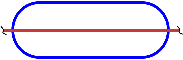 1Н1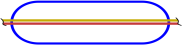 2Не41Н12Не4Рис. 1ВодородРис. 2Гелий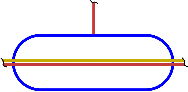 3Li7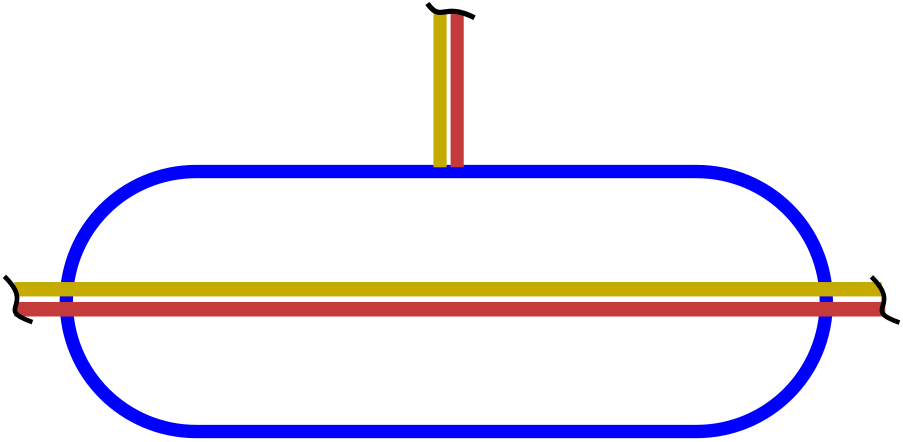 4Ве93Li73Li7=1H3+2Не44Ве94Ве9=1H2 +1Н3+2Не4Рис. 3Литий3Li7=1H3+2Не4Рис. 4Бериллий4Ве9=1H2 +1Н3+2Не4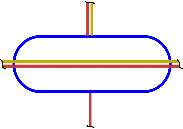 5В11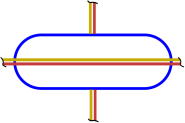 6С125В115В11=3Li7+2Не46С126С12=4Be8+2Не4Рис. 5Бор5В11=3Li7+2Не4Рис. 6Углерод6С12=4Be8+2Не4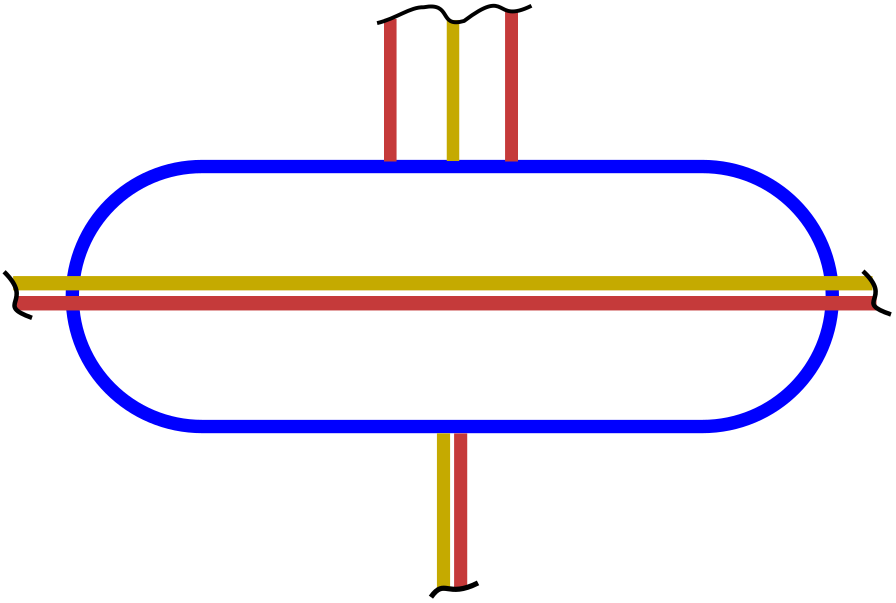 7N14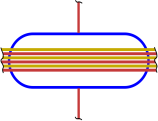 8О167N147N14=1H1+4Be9 +2Не48О168О16=2He4+4Be8 +2Не4Рис. 7Азот7N14=1H1+4Be9 +2Не4Рис. 8Кислород8О16=2He4+4Be8 +2Не4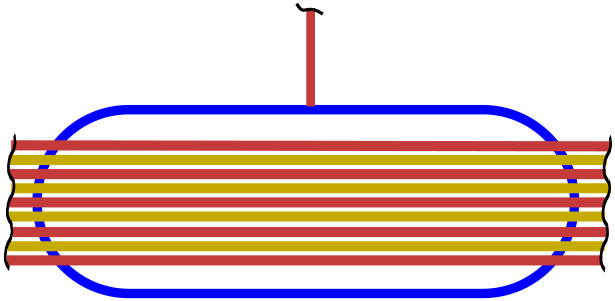 9F19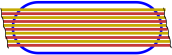 10Ne209F199F19=+1H2+6C13 +2Не410Ne2010Ne20=8О16+2Не4Рис. 9Фтор9F19=+1H2+6C13 +2Не4Рис. 10Неон10Ne20=8О16+2Не4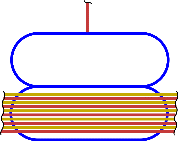 1H2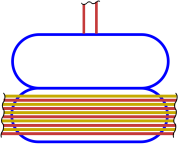 2He410Ne21=8О17+2Не410Ne20=8О16+2Не411Na2311Na23=10Ne21+1H2    12Mg2412Mg24=10Ne20+2He4    Рис. 11Натрий11Na23=10Ne21+1H2    Рис. 12Магний12Mg24=10Ne20+2He4    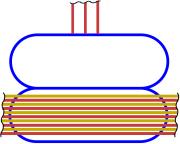 3Li7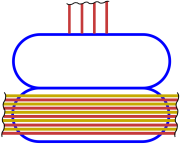 4B910Ne20=8О16+2Не410Ne19=8О15+2Не413Al2713Al27=10Ne20+3Li7    14Si2814Si28=10Ne19+4B9  Рис. 13Алюминий13Al27=10Ne20+3Li7    Рис. 14Кремний14Si28=10Ne19+4B9  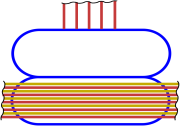 5B11  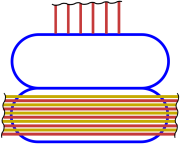 6C1210Ne20=8О16+2Не410Ne20=8О16+2Не415P3115P31=10Ne20+5B11    16S3216S32=10Ne20+6C12    Рис. 15Фосфор15P31=10Ne20+5B11    Рис. 16Сера16S32=10Ne20+6C12    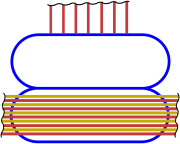 7N15  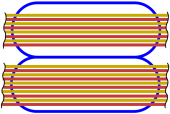 8O1810Ne20=8O18+2He410Ne22=8O18+2He417Cl3517Cl35=10Ne20+7N15    18Ar4018Ar40=10Ne22+8O18    Рис. 17Хлор17Cl35=10Ne20+7N15    Рис. 18Аргон18Ar40=10Ne22+8O18    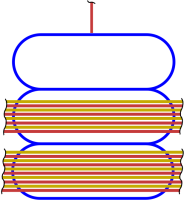 1H2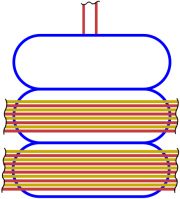 2He48O178O1610Ne20=8O16+2He410Ne20=8O16+2He419K3919K39=10Ne20+8O17    +1H220Sc420Sc40=10Ne20+8O16    +2He4Рис. 19Калий19K39=10Ne20+8O17    +1H2Рис. 20Кальций20Sc40=10Ne20+8O16    +2He4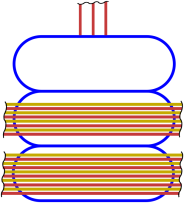 3Li7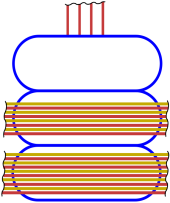 4Be98O168O1710Ne22=8O18+2He410Ne22=8O18+2He421Sc4521Sc45=10Ne22+8O16    +3Li722Ti4822Ti48=10Ne22+8O17    +4Be9Рис. 21Скандий21Sc45=10Ne22+8O16    +3Li7Рис. 22титан22Ti48=10Ne22+8O17    +4Be9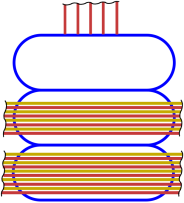 5B11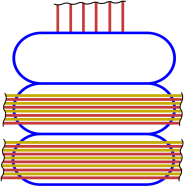 6С128O188O1810Ne22=8O18+2He410Ne22=8O18+2He423V5123V51=10Ne22+8O18    +5B1124Сr5224Сr52=10Ne22+8O18    +6С12Рис. 23Ванадий23V51=10Ne22+8O18    +5B11Рис. 24Хром24Сr52=10Ne22+8O18    +6С12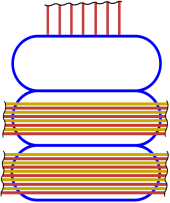 7N15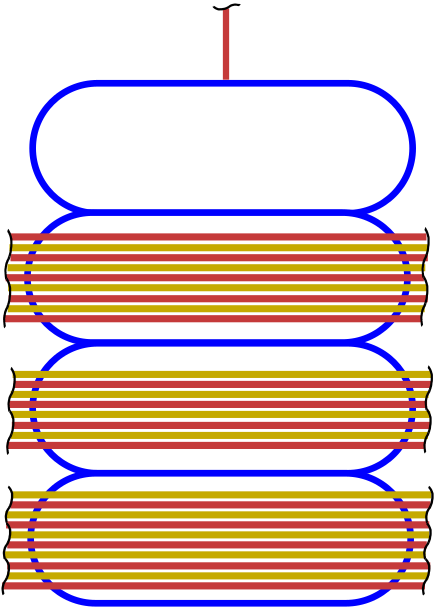 1H18O188O1810Ne22=8O18+2He47N1510Ne22 =8О18+2Н425Mn5525Mn55=10Ne22+8O18    +7N1526Fe5626Fe56=10Ne22+8O18  +7N15+1H1Рис. 25Марганец25Mn55=10Ne22+8O18    +7N15Рис. 26Железо26Fe56=10Ne22+8O18  +7N15+1H1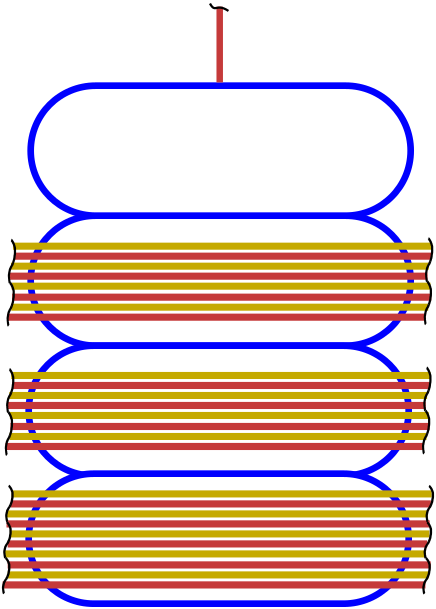 1Н1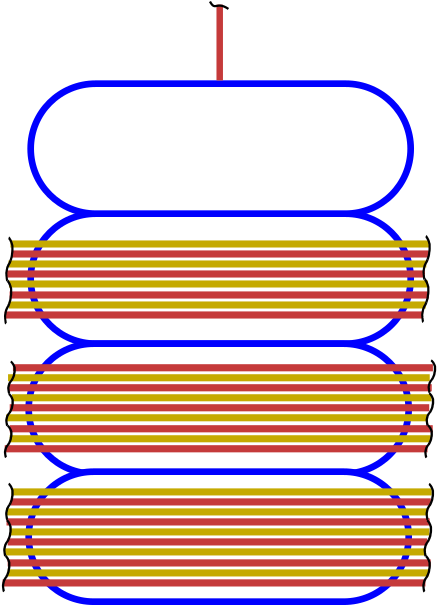 1Н28O188O188O189F1910Ne22 =8О18+2Н410Ne22 =8О18+2Н427Co5927Co59=10Ne22+28O18 +1H128Ni5928Ni59=10Ne21+8O18  +9F19 +1Н2   Рис. 27кобальт27Co59=10Ne22+28O18 +1H1Рис. 28никель28Ni59=10Ne21+8O18  +9F19 +1Н2   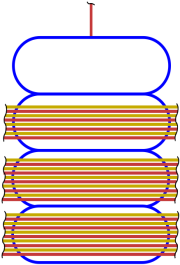 1Н2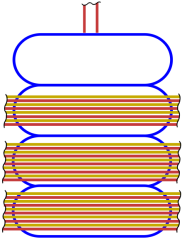 2He38O188O1810Ne2210Ne2210Ne22 =8О18+2Н410Ne22 =8О18+2Н429Cu6429Cu64=210Ne22+8O18 +1Н2    30Zn6530Zn65=210Ne22+8O18    +2He3Рис. 29Медь29Cu64=210Ne22+8O18 +1Н2    Рис. 30Цинк30Zn65=210Ne22+8O18    +2He3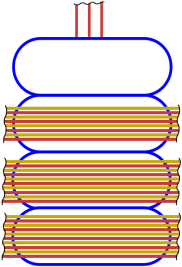 3Li6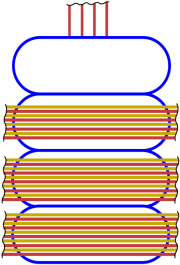 4Be98O208O2010Ne2210Ne2210Ne22=8O18+2He410Ne22=8O18+2He431Ga7031Ga70=210Ne22+8O20    +3Li632Ge7332Ge73=210Ne22+8O20    +4Be9Рис. 31Галлий31Ga70=210Ne22+8O20    +3Li6Рис. 32Германий32Ge73=210Ne22+8O20    +4Be9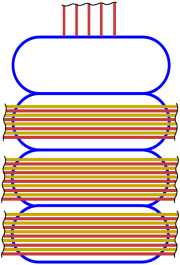 5B11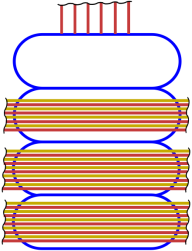 6C138O208O2210Ne2210Ne2210Ne22=8O18+2He410Ne22=8O18+2He433As7533As75=210Ne22+8O20    +5B1134Se7934Se79=210Ne22+8O22    +6C13Рис. 33Мышьяк33As75=210Ne22+8O20    +5B11Рис. 34Селен34Se79=210Ne22+8O22    +6C13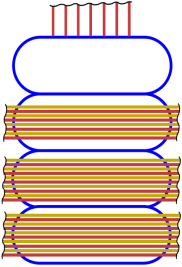 7N14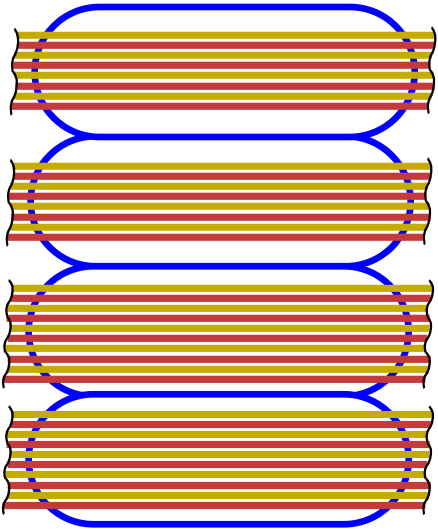 8O208O228O2010Ne2210Ne2210Ne22=8O18+2He410Ne22=8O18+2He435Br8035Br80=210Ne22+8O22    +7N1436Kr8436Kr84=210Ne22+28O20    Рис. 35Бром35Br80=210Ne22+8O22    +7N14Рис. 36Криптон36Kr84=210Ne22+28O20    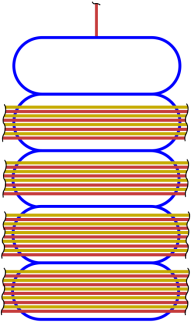 1H1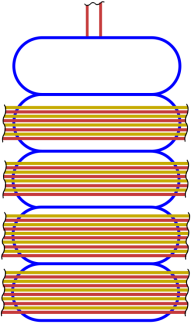 2He48O208O208O208O2010Ne2210Ne2210Ne22=8O18+2He410Ne22=8O18+2He437Rb8537Rb85=210Ne22+28O20    +1H138Sr8838Sr88=210Ne22+28O20    +2He4Рис. 37Рубидий37Rb85=210Ne22+28O20    +1H1Рис. 38Стронций38Sr88=210Ne22+28O20    +2He4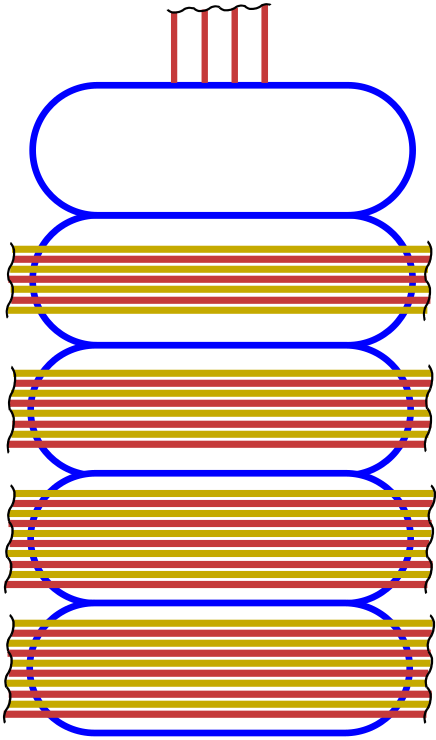 4Be9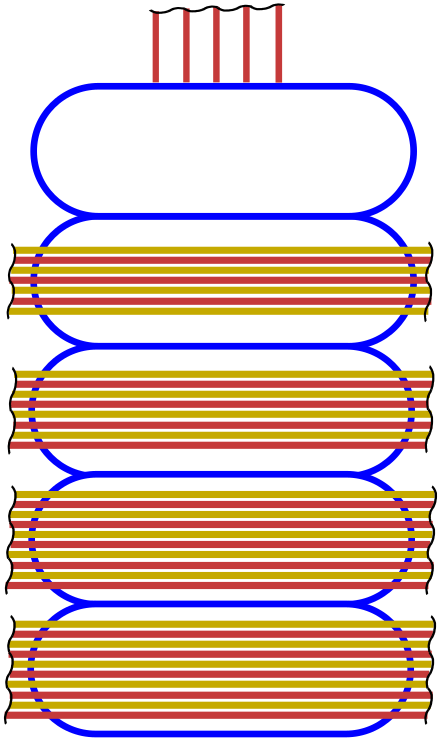 5B117N147N148O228O2210Ne2210Ne2210Ne22=8O18+2He410Ne22=8O18+2He439Y8939Y89=210Ne22+8O22 +7N14+4Be940Zr9141Zr91=210Ne22+ 8O22 +7N14+5B11 Рис. 39Иттрий39Y89=210Ne22+8O22 +7N14+4Be9Рис. 40Цирконий41Zr91=210Ne22+ 8O22 +7N14+5B11 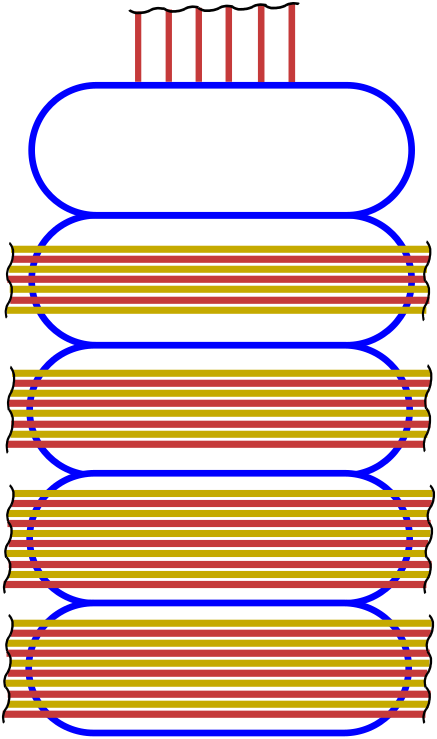 6C12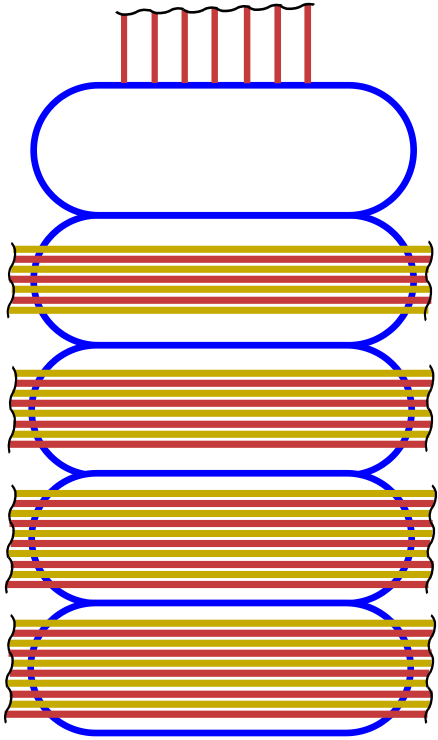 7N157N157N158O228O2210Ne2210Ne2210Ne22=8O18+2He410Ne22=8O18+2He441Nb9341Nb93=210Ne22+ 8O22 +7N15+6C1242Mo9642Mo96=210Ne22+ 8O22 +27N15Рис. 41Ниобий41Nb93=210Ne22+ 8O22 +7N15+6C12Рис. 42Молибден42Mo96=210Ne22+ 8O22 +27N15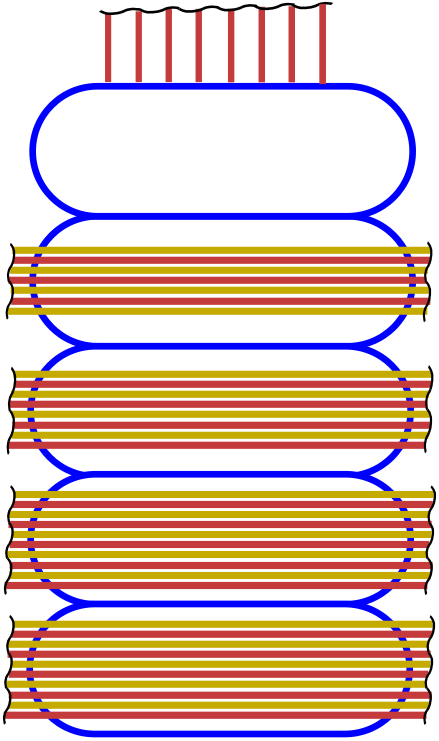 8O18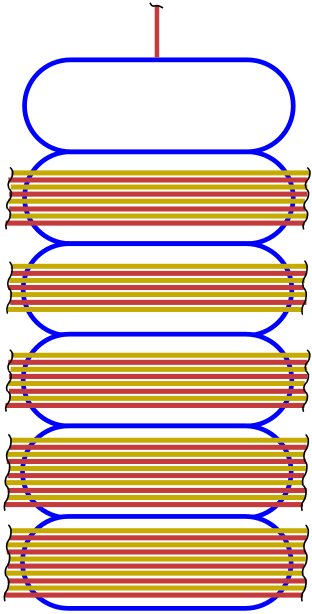 1H27N158O188O227N1510Ne228O2210Ne22=8O18+2He410Ne2210Ne22=8O18+2He443Te9943Te99=210Ne22+ 8O22 +7N15+8O1844Rh10144Rh101=210Ne22+8O22 +7N15+8O18 +1H2    Рис. 43Технеций43Te99=210Ne22+ 8O22 +7N15+8O18Рис. 44Рутений44Rh101=210Ne22+8O22 +7N15+8O18 +1H2    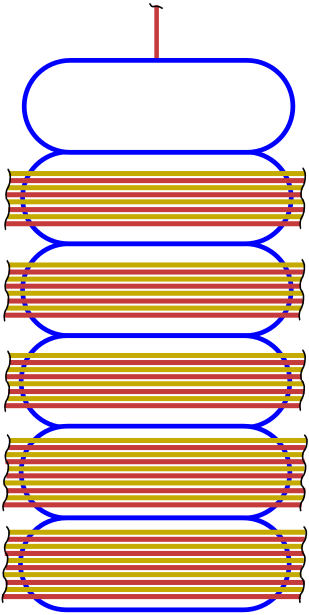 1H1  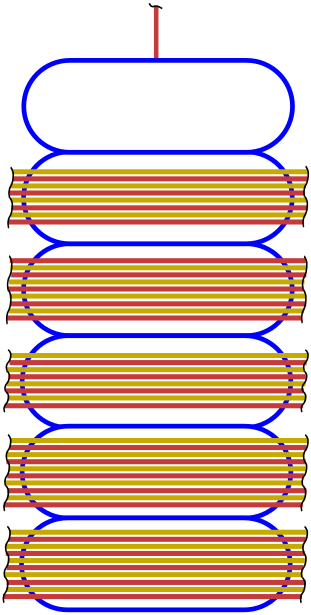 1H28O188O188O189F208O228O2210Ne2210Ne2210Ne22=8O18+2He410Ne22=8O18+2He445Rh10345Rh103=210Ne22+8O22     +28O18 +1H1   46Pd10646Pd106=210Ne22+8O22 +9F20 +8O18 +1H2    Рис.45Родий45Rh103=210Ne22+8O22     +28O18 +1H1   Рис.46Палладий46Pd106=210Ne22+8O22 +9F20 +8O18 +1H2    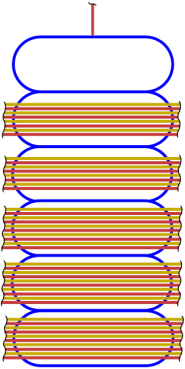 1H2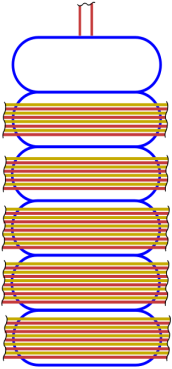 2He48O188O188O228O1810Ne2210Ne2410Ne2210Ne2410Ne22=8O18+2He410Ne24=8O18+2He447Ag10847Ag108=310Ne22+8O22    +8O18 +1H248Cd11248Cd112=310Ne24+28O18    +2He4Рис.47Серебро47Ag108=310Ne22+8O22    +8O18 +1H2Рис.48Кадмий48Cd112=310Ne24+28O18    +2He4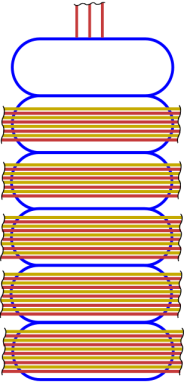 3Li7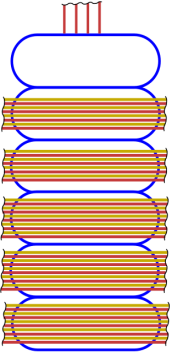 4Be98O188O198O188O1910Ne2410Ne2410Ne2410Ne2410Ne24=8O20+2He410Ne24=8O20+2He449In11549In115=310Ne24+28O18    +3Li750Sn11950Sn119=310Ne24+28O19    +4Be9Рис.49Индий49In115=310Ne24+28O18    +3Li7Рис.50Олово50Sn119=310Ne24+28O19    +4Be9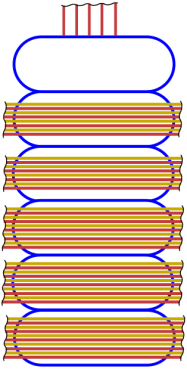 5B10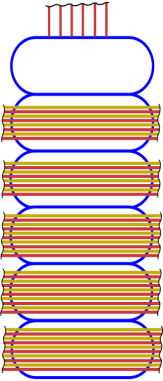 6C128O208O228O208O2210Ne2410Ne2410Ne2410Ne2410Ne24=8O20+2He410Ne24=8O20+2He451Sb12251Sb122=310Ne24+28O20    +5B1052Te12852Te128=310Ne24+28O22    +6C12Рис.51Сурьма51Sb122=310Ne24+28O20    +5B10Рис.52Теллур52Te128=310Ne24+28O22    +6C12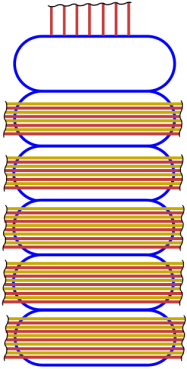 7N15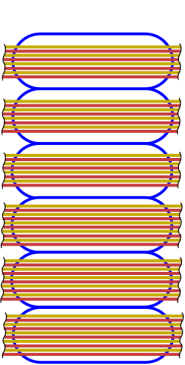 8O178O208O218O208O2110Ne2410Ne2410Ne2410Ne2410Ne24=8O20+2He410Ne24=8O20+2He453J12753J127=310Ne24+28O20    +7N1554Xe13154Xe131=310Ne24+28O21    +8O17Рис.53Йод53J127=310Ne24+28O20    +7N15Рис.54Ксенон54Xe131=310Ne24+28O21    +8O17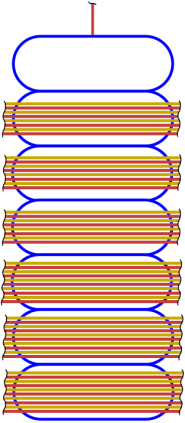 1H1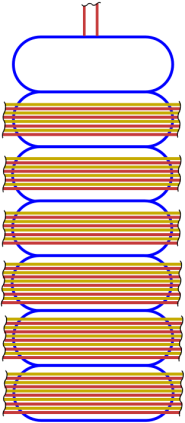 2He48O208O198O208O218O208O2110Ne2410Ne2410Ne2410Ne2410Ne24=8O20+2He410Ne24=8O20+2He455Cs13355Cs133=310Ne24+38O20 +1H156Ba13756Ba137=310Ne24+28O21    +8O19+2He4Рис.55Цезий55Cs133=310Ne24+38O20 +1H1Рис.56Барий56Ba137=310Ne24+28O21    +8O19+2He4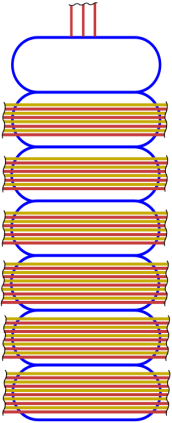 3Li7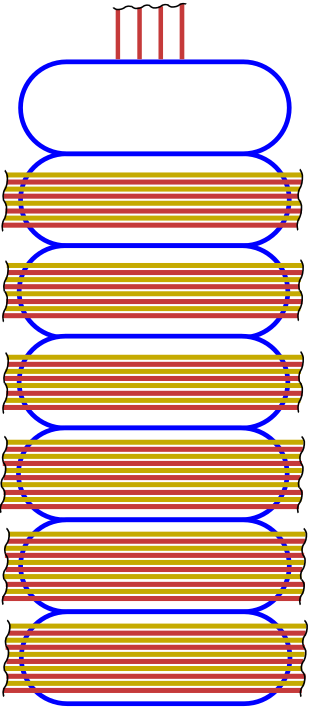 4Be98O208O198O208O208O208O2010Ne2410Ne2410Ne2410Ne2410Ne24=8O20+2He410Ne24=8O20+2He457La13959La139=310Ne24+38O20    +3Li758Ce14059Ce140=310Ne24+28O20    +8O19+4Be9Рис.57Лантан59La139=310Ne24+38O20    +3Li7Рис.58Церий59Ce140=310Ne24+28O20    +8O19+4Be9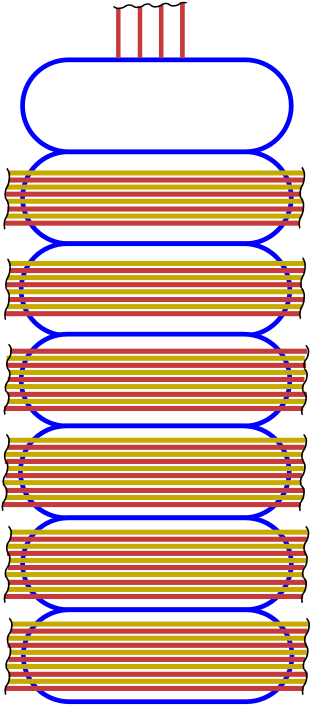 4Be9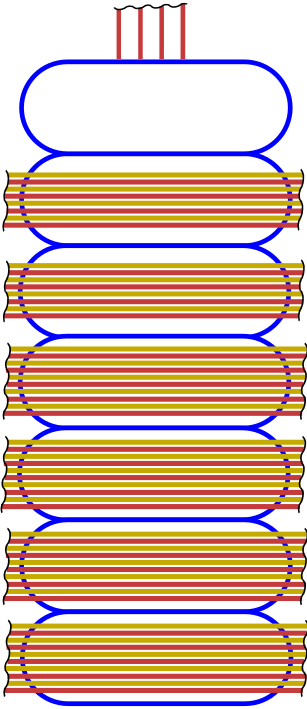 4Be98O208O188O208O219F2010Ne2410Ne2410Ne2410Ne2410Ne2410Ne24=8O20+2He410Ne24=8O20+2He459Pr14159Pr141=310Ne24+9F20  +28O20 +4Be960Nd14460Nd144 =410Ne24 +8O21    +8O18+4Be9Рис.59Празеодим59Pr141=310Ne24+9F20  +28O20 +4Be9Рис.60Неодим60Nd144 =410Ne24 +8O21    +8O18+4Be9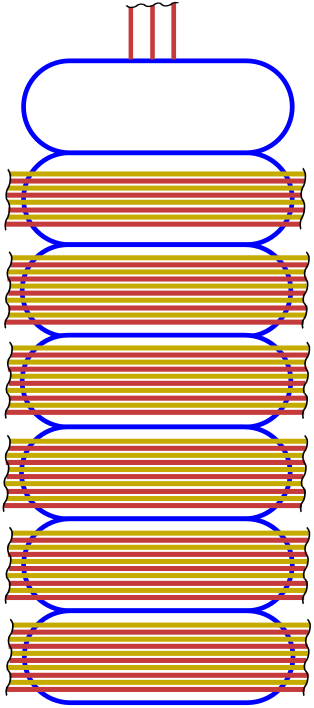 3Li7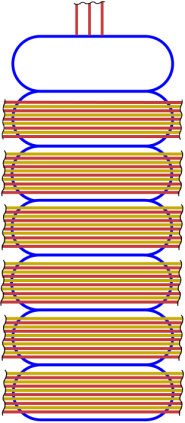 3Li78O188F2310Ne2410Ne2410Ne2410Ne2410Ne2410Ne2410Ne2410Ne2410Ne24=8O20+2He410Ne24=8O20+2He461Pm14561Pm145=510Ne24+8O18 +3Li762Sm15062Sm150=510Ne24+9F23 +3Li7Рис.61Прометий61Pm145=510Ne24+8O18 +3Li7Рис.62Самарий62Sm150=510Ne24+9F23 +3Li7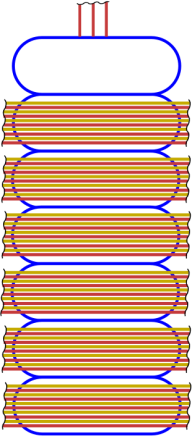 3Li7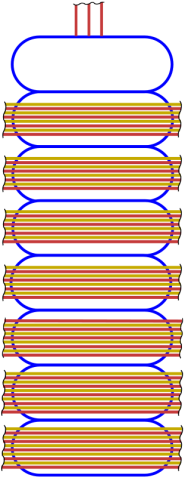 3Li710Ne248O2010Ne248O2010Ne248O2010Ne248O2010Ne249F2210Ne25=8O21+2He410Ne2410Ne24=8O20+2He463Eu15263Eu152= 10Ne25+ 510Ne24 +3Li7 64Gd15764Gd157 =210Ne24 +9F22    +48O20+3Li7Рис.63Европий63Eu152= 10Ne25+ 510Ne24 +3Li7 Рис.64Гадолиний64Gd157 =210Ne24 +9F22    +48O20+3Li7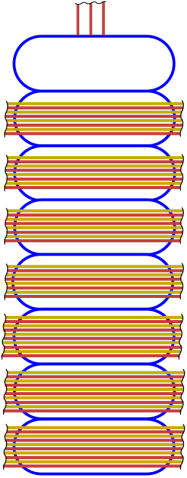 3Li7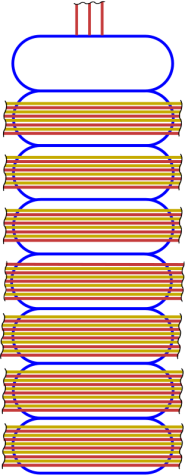 3Li78O208O208O208O208O208O208O209F2410Ne2410Ne2410Ne2410Ne2410Ne24=8O20+2He410Ne24=8O20+2He465Tb15965Tb159=310Ne24 +48O20 +3Li766Dy16366Dy163 =310Ne24 +9F24    +38O20+3Li7Рис.65Тербий65Tb159=310Ne24 +48O20 +3Li7Рис.66Диспрозий66Dy163 =310Ne24 +9F24    +38O20+3Li7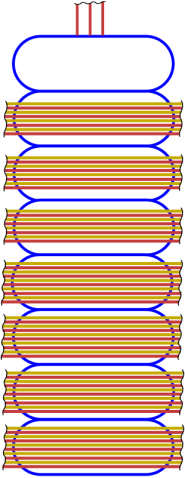 3Li6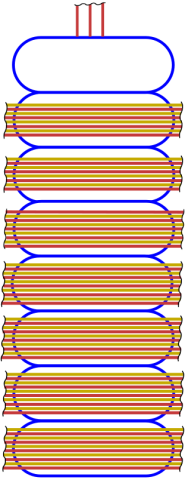 3Li68O218O218O218O218O219F2310Ne2410Ne2410Ne2410Ne2410Ne2410Ne2410Ne24=8O20+2He410Ne24=8O20+2He467Ho16567Но165=410Ne24+38O21 +3Li668Er16768Er167 =410Ne24 +9F23    +28O21+3Li6Рис.67Гольмий67Но165=410Ne24+38O21 +3Li6Рис.68Эрбий68Er167 =410Ne24 +9F23    +28O21+3Li6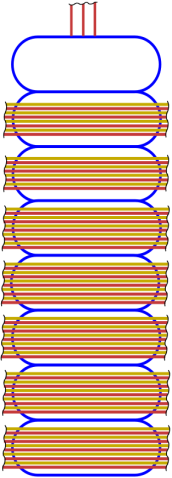 3Li6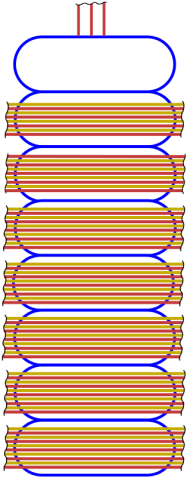 3Li68O198O208O199F2210Ne2510Ne2510Ne2510Ne2510Ne2510Ne2510Ne2510Ne2510Ne25=8O21+2He410Ne25=8O21+2He469Tu16969Tu169=510Ne25+28O19 +3Li670Yb17370Yb173 =510Ne25 +9F22    +8O20+3Li6Рис.69Тулий69Tu169=510Ne25+28O19 +3Li6Рис.70Иттербий70Yb173 =510Ne25 +9F22    +8O20+3Li6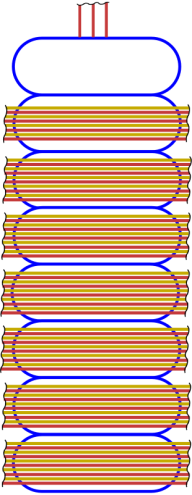 3Li6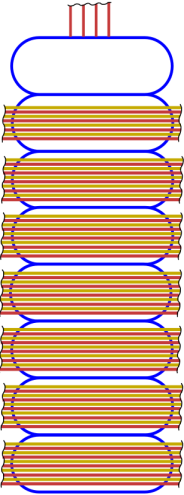 4Вe98O198O1910Ne2510Ne2510Ne2510Ne2510Ne2510Ne2510Ne2510Ne2510Ne2510Ne2510Ne25=8O21+2He410Ne25=8O21+2He471Lu17571Lu175=610Ne25+8O19 +3Li672Hf17872Hf178=610Ne25+8O19 +4Be9Рис.71Лютеций71Lu175=610Ne25+8O19 +3Li6Рис.72Гафний72Hf178=610Ne25+8O19 +4Be9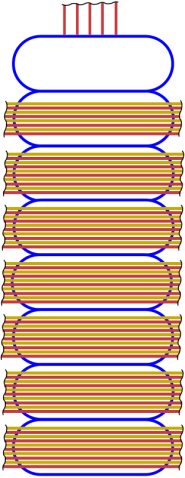 5В11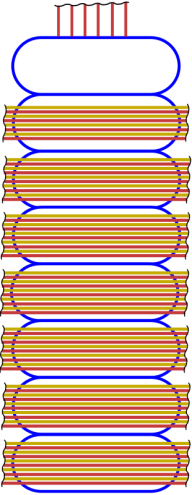 6C138O208O2110Ne2510Ne2510Ne2510Ne2510Ne2510Ne2510Ne2510Ne2510Ne2510Ne2510Ne25=8O21+2He410Ne25=8O21+2He473Ta18173Ta181=610Ne25+8O20 +5B1174W18474W184=610Ne25+8O21 +6C13Рис.73Тантал73Ta181=610Ne25+8O20 +5B11Рис.74Вольфрам74W184=610Ne25+8O21 +6C13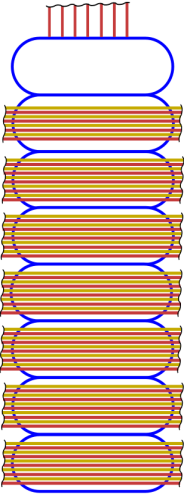 7N15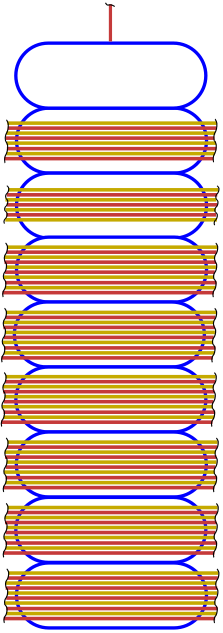 1H28O218O2010Ne257N1810Ne2510Ne2510Ne2510Ne2510Ne2510Ne2510Ne2510Ne2510Ne25=8O21+2He410Ne2510Ne25=8O21+2He475Re18675Re186=610Ne25+8O21 +7N1576Os19076Os190=610Ne25+7N18 +8O20+1H2  Рис.75Рений75Re186=610Ne25+8O21 +7N15Рис.76Осмий76Os190=610Ne25+7N18 +8O20+1H2  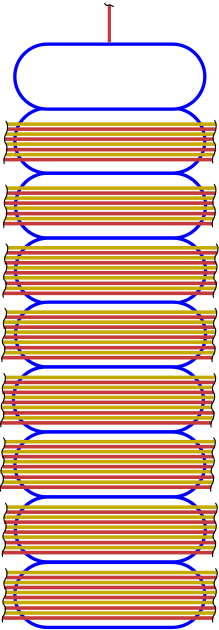 1H2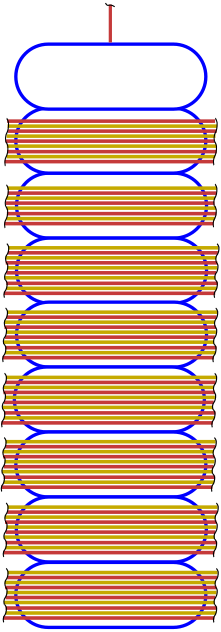 1H28O209F198O208O2410Ne2510Ne2510Ne2510Ne2510Ne2510Ne2510Ne2510Ne2510Ne2510Ne2510Ne25=8O21+2He410Ne25=8O21+2He477Ir19277Ir192=610Ne25+28O20 +1H2  78Pt19578Pt195=610Ne25+8O24 +9F19  +1H2Рис.77Иридий77Ir192=610Ne25+28O20 +1H2  Рис.78Платина78Pt195=610Ne25+8O24 +9F19  +1H2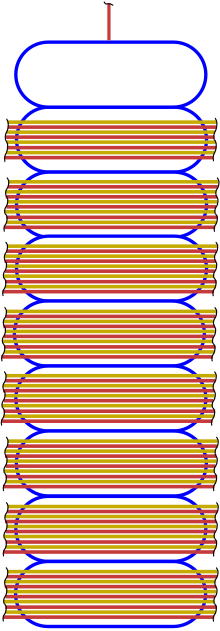 1H2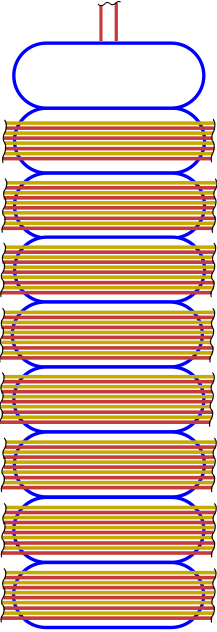 2He49O208O2210Ne2510Ne2510Ne2510Ne2510Ne2510Ne2510Ne2510Ne2510Ne2510Ne2510Ne2510Ne2510Ne25=8O18+2He410Ne25=8O18+2He479Au19779Au197=710Ne25+8O20 +1H2 80Hg20180Hg201=710Ne25+8O22 Рис.79ЗолотоРис.80Ртуть+2He4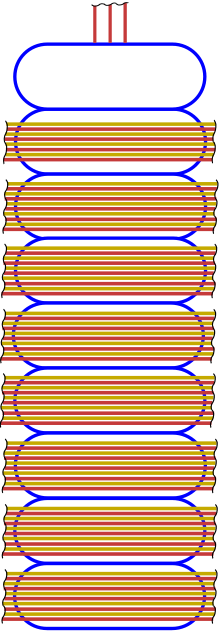 3Li7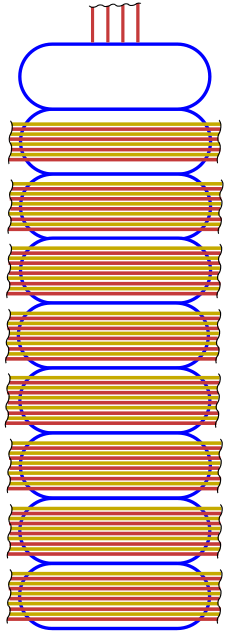 4Be98O228O2310Ne2510Ne2510Ne2510Ne2510Ne2510Ne2510Ne2510Ne2510Ne2510Ne2510Ne2510Ne2510Ne25=8O21+2He410Ne25=8O21+2He481Tl20481Tl204=710Ne25+8O22 +3Li782Pb20782Pb207=710Ne25+8O23 +4Be9Рис.81Таллий81Tl204=710Ne25+8O22 +3Li7Рис.82Свинец82Pb207=710Ne25+8O23 +4Be9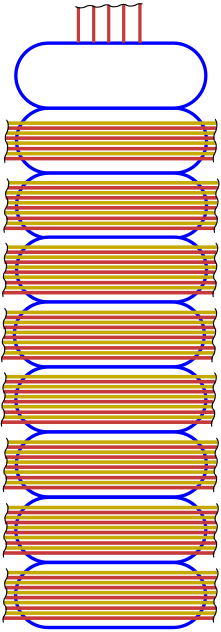 5В11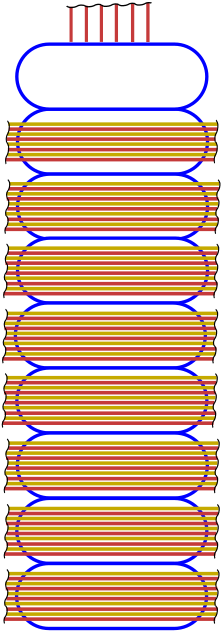 6С128O238O2310Ne2510Ne2510Ne2510Ne2510Ne2510Ne2510Ne2510Ne2510Ne2510Ne2510Ne2510Ne2510Ne25=8O21+2He410Ne25=8O21+2He483Bi20983Bi209=710Ne25+8O23 +5B1184Po21084Po210=710Ne25+8O23 +6C12Рис.83Висмут83Bi209=710Ne25+8O23 +5B11Рис.84Полоний84Po210=710Ne25+8O23 +6C12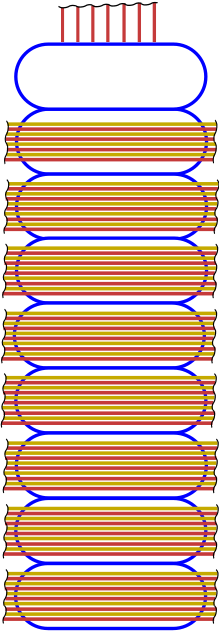 7N14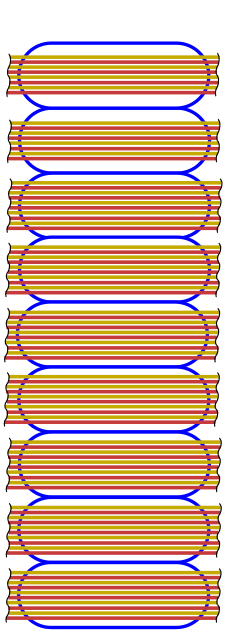 8O188O218O2210Ne2510Ne2610Ne2510Ne2610Ne2510Ne2610Ne2510Ne2610Ne2510Ne2610Ne2510Ne2610Ne25=8O21+2He410Ne26=8O22+2He485At21085At210=710Ne25+8O21 +7N1486Rn22286Rn222=710Ne26+8O22 +8O18Рис.85Астат85At210=710Ne25+8O21 +7N14Рис.86Радон86Rn222=710Ne26+8O22 +8O18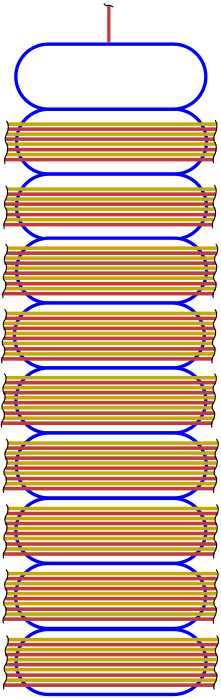 1H1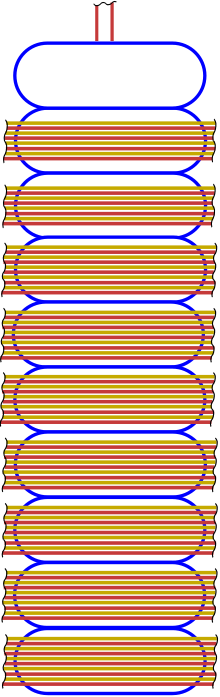 2He48O208O208O208O2010Ne2610Ne2610Ne2610Ne2610Ne2610Ne2610Ne2610Ne2610Ne2610Ne2610Ne2610Ne2610Ne26=8O22+2He410Ne26=8O22+2He487Fr22387Fr223=710Ne26+28O20 +1H188Ra22688Ra226=710Ne26+28O20 +2He4Рис.87Франций87Fr223=710Ne26+28O20 +1H1Рис.88Радий88Ra226=710Ne26+28O20 +2He4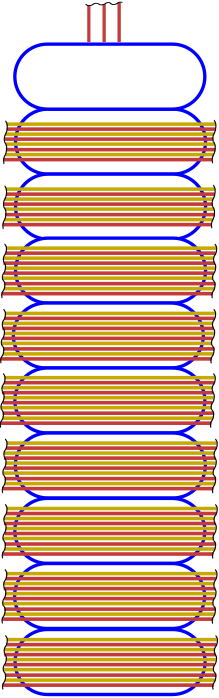 3Li7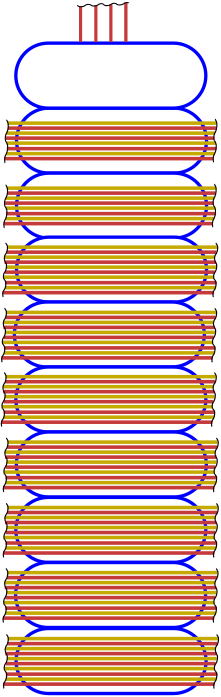 4Be98O188O208O208O2110Ne2610Ne2610Ne2610Ne2610Ne2610Ne2610Ne2610Ne2610Ne2610Ne2610Ne2610Ne2610Ne26=8O22+2He410Ne26=8O22+2He489Ac22789Ac227=710Ne26+8O20 +8O18+3Li790Th23290Th232=710Ne26+8O21 +8O20+4Be9Рис.89Актиний89Ac227=710Ne26+8O20 +8O18+3Li7Рис.90Торий90Th232=710Ne26+8O21 +8O20+4Be9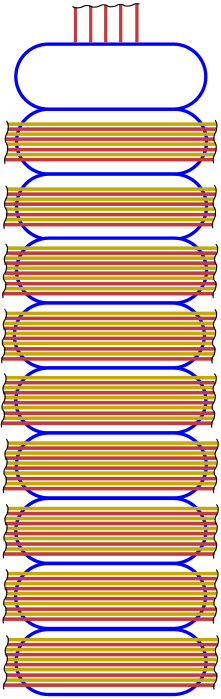 5B11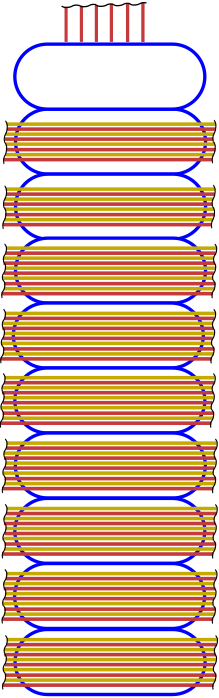 6C128O188O228O208O2210Ne2610Ne2610Ne2610Ne2610Ne2610Ne2610Ne2610Ne2610Ne2610Ne2610Ne2610Ne2610Ne26=8O22+2He410Ne26=8O22+2He491Pa23191U231=710Ne26+8O20+ 8O18+5B1192U23892U238=710Ne26+28O22 +6С12Рис.91Протактиний91U231=710Ne26+8O20+ 8O18+5B11Рис.92Уран92U238=710Ne26+28O22 +6С12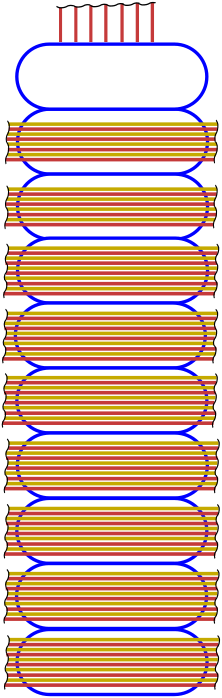 7N15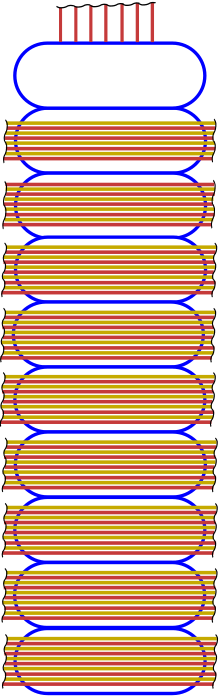 7N158O208O238O208F2410Ne2610Ne2610Ne2610Ne2610Ne2610Ne2610Ne2610Ne2610Ne2610Ne2610Ne2610Ne2610Ne26=8O22+2He410Ne26=8O22+2He493Np23793Np237=710Ne26+28O20 +7N1594Pu24494Pu244=710Ne26+8F24 +8O23+7N15Рис.93Нептуний93Np237=710Ne26+28O20 +7N15Рис.94Плутоний94Pu244=710Ne26+8F24 +8O23+7N15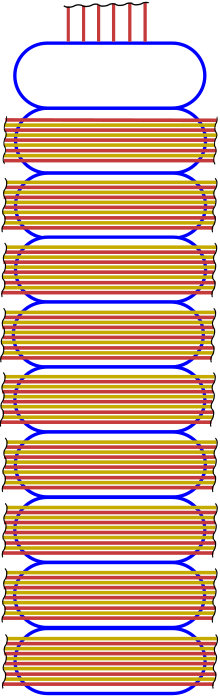 6C13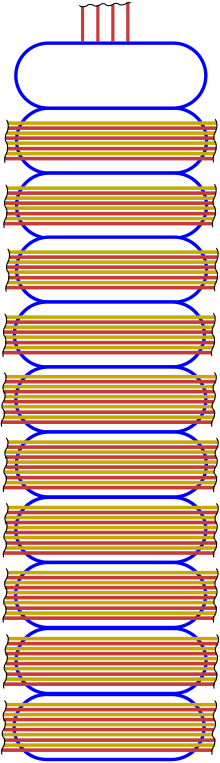 4Be98F228O2010Ne268O2010Ne268O2010Ne268O2210Ne2610Ne2610Ne2610Ne2610Ne2610Ne2610Ne2610Ne2610Ne26=8O22+2He410Ne2610Ne26=8O22+2He495Am24395Am243=810Ne26+9F22 +6C1396Cm24796Cm247 =6 10Ne26 +8O22 +38O20 +4Be9Рис. 95Америций95Am243=810Ne26+9F22 +6C13Рис. 96Кюрий96Cm247 =6 10Ne26 +8O22 +38O20 +4Be9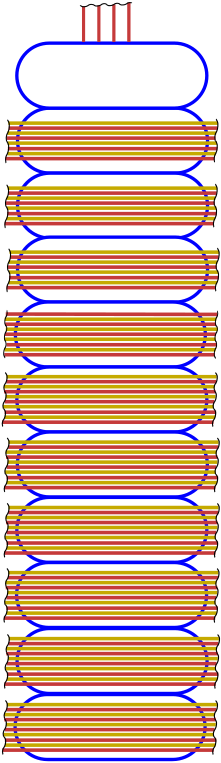 4Be9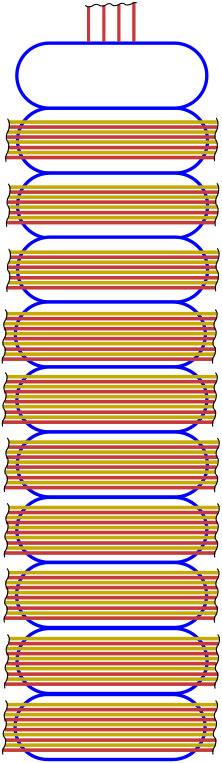 4Be98O208O208O208O208O208O209F2210Ne2610Ne2610Ne2610Ne2610Ne2610Ne2610Ne2610Ne2610Ne2610Ne2610Ne2610Ne26=8O22+2He410Ne26=8O22+2He497Вк24797Вк247 =610Ne26 +9F22 +38O20 +4Be998Сf25198Cf251 =710Ne26 +38O20 +4Be9Рис. 97Бериллий97Вк247 =610Ne26 +9F22 +38O20 +4Be9Рис. 98Калифорний98Cf251 =710Ne26 +38O20 +4Be911кластеров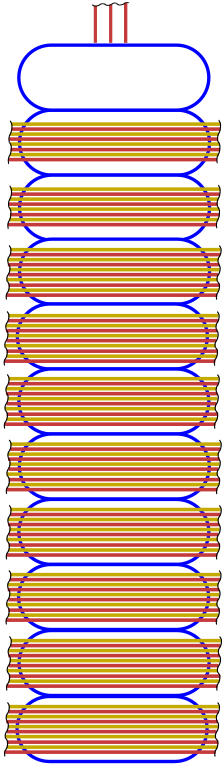 3Li611кластеров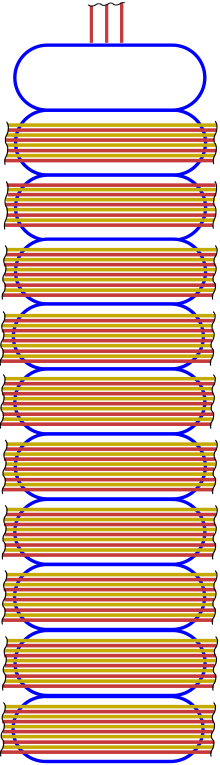 3Li611кластеров8O1911кластеров8O2011кластеров8O1911кластеров9F2311кластеров10Ne2611кластеров10Ne2611кластеров10Ne2611кластеров10Ne2611кластеров10Ne2611кластеров10Ne2611кластеров10Ne2611кластеров10Ne2611кластеров10Ne2611кластеров10Ne2611кластеров10Ne2611кластеров10Ne2611кластеров10Ne2611кластеров10Ne2611кластеров10Ne26=8O22+2He411кластеров10Ne26=8O22+2He411кластеров99Es25299Es254 =810Ne26 +28O19 +3Li611кластеров100F257100Fm257 =810Ne26 +9F23    +8O20+3Li6Рис.99Эйнштейний99Es254 =810Ne26 +28O19 +3Li6Рис.100 Фермий100Fm257 =810Ne26 +9F23    +8O20+3Li6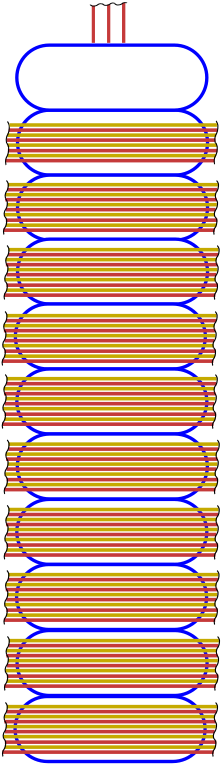 3Li6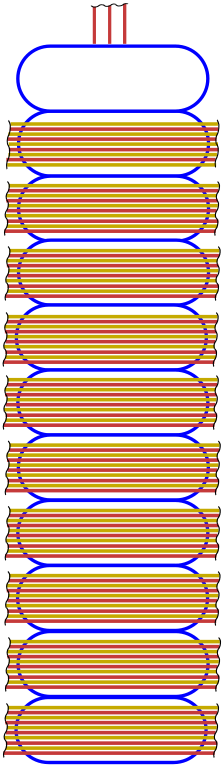 3Li68O189F1910Ne2610Ne2610Ne2610Ne2610Ne2610Ne2610Ne2610Ne2610Ne2610Ne2610Ne2610Ne2610Ne2610Ne2610Ne2610Ne2610Ne26=8O22+2He410Ne26=8O22+2He4101Md258101Md258 =910Ne26 +8O18 +3Li6102No259102No259 =910Ne26 +9F19 +3Li6Рис.101Менделевий101Md258 =910Ne26 +8O18 +3Li6Рис.102Нобелий102No259 =910Ne26 +9F19 +3Li6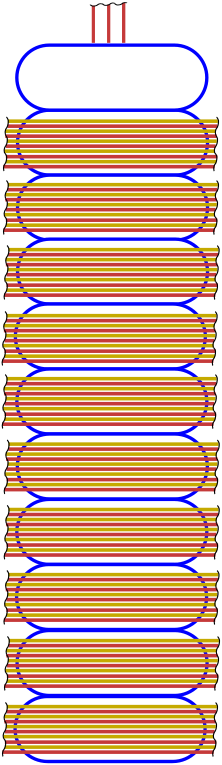 3Li6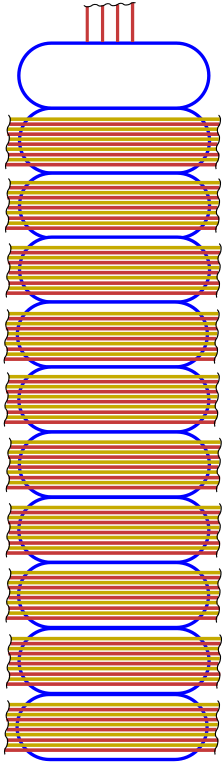 4Be910Ne2610Ne2410Ne2610Ne2610Ne2610Ne2610Ne2610Ne2610Ne2610Ne2610Ne2610Ne2610Ne2610Ne2610Ne2610Ne2610Ne2610Ne2610Ne26=8O22+2He410Ne26=8O22+2He4103Lr266103Lr260 =1010Ne26 +3Li6104Rf267104Rf267 +910Ne26+10Ne24 +4Be9Рис.103Лоуренсий103Lr260 =1010Ne26 +3Li6Рис.104Резерфордий104Rf267 +910Ne26+10Ne24 +4Be9Кол. клZХимический элементI+I2+I3+I4+I5+I5+I6+I7+I8+I8+I9+I9+I10+  11H13  12Не2454,4  13Li5,3975,6122,4  14Be9,3218,2153,85217,6  15B8,29625,1537,92259,3340,13340,13  16C11,2624,3847.8864,48392,0392,0489,8  17N14,5429,647,4377,4597,8697,86551,9666,8  18О13,6135,1254,9377,39113,9113,9138,1739,1871,4871,4  19F17,4234,9862,6587,23114,2114,2157,1185,1953,8953,81103,11103,1  110Ne2,1641,063,597,2126,4126,4157,9207,2239,1239,11195,41195,41362,2211Na5,1447,371,898,88138,6138,6172,4208,4264,2264,2299,7299,71464,7212Mg7,6415,0378,2109,3141,2141,2186,8225,3265,8265,8328,0328,0367,2213Al5,9818,828,4120,0153,8153,8190,4241,8285,1285,1330,1330,1398,6214Si8,1516,3433,4645,13166,7166,7205,1246,4304,0304,0351,8351,8401,3215P10,5519,6530,1651,3565,0165,01220,4263,3309,3309,3372,8372,8425,4216S10,3623,434,847,372,572,588,0281,0328,4328,4278,9278,9448,5217Cl13,0123,339,653,367,867,896,6114,2348,5348,5400,3400,3455,3218Ar15,7527,640,959,875,075,091,3123,9143,4143,4422,6422,6479,0  319      К4,3431,8145,961,182,682,699,4117,9154,3154,3176,0176,0503,8  320     Са6,1111,8751,267,384,084,0109127,9143,3143,3187,9187,9211,32I11+I12+I13+I14+I15+I15+I16+I17+I18+I18+   I19+   I19+   I20+211      Nа1649212      Mg17621963213      Al44220362304214      Si47652324382673215      P  479,5561612281330703070216      S 505565652707322432243494217      Cl52959265775080980936583946218      Ar5796186867567557559184121442644263    19   К56562971578786186196810331033461149343   20   Ca592657727818894,59749741087108711575189547054705470Кол. клZХимический элеиментэлементI+I2+I3+I4+I5+I6+I7+I8+I9+I10+I11+I12+  321ScSc6,5612,8024,7573,591,8111,0138158,2158,3224,8250687  322ТіТі6,8313,5727,543,399,8119141170170216,0265291,5  323VV6,7414,729,348,065,3128,9151174174230,5256308  324CrCr6,7616,531,049,269,590,6160,2185185245271298  325МnМn7,4315,6433,751,272,495119,3195,4195,4249286314426FeFe7,9016,1830,654,87599125151151262290331427CoCo7,8617,0833,551,378,5102129163163275305336428NiNi7,6318,1535,354,976108133168168225321352429СиСи7,7220,336,857.480103138(182)(182)2322663694ЗОZnZn9,3917,9639,759,683103134(174)(174)238274311I13+I14+I15+I16+I17+I18+I19+I20+I21+I22+I23+321ScSc757831927100910941213128856756038322ТіТі7888639421044113112211346142662496626323VV33683697610601168126013551486157168517246324CrCr355384101110971185129913961496163417217482325МпМп34440343611331244131714371539164417881880326FeFe3613924574891262136014701582169018001960327CoCo379411444512547139714861603173518461962328NiNi38443046449957160715411648175618842011329СиСи40143548452055763367116901793190520453ЗОZnZn420454490542579619698737184619532070I24+I25+I26+I27+I28+I29+I30+ 324CrCr7845 325MnMn81418572 426FeFe204688289278 427CoCo21192219954410012 428NiNi2131229523991029010775 429СиСи21732298246025851106211568 4ЗОZnZn221623502479264723801186512359 Кол. клZХимическийэлементI+I2+I3+I4+I5+I6+I7+I8+I9+I10+I11+I12+431GaGa6,020,530,764,290(118)(149)180214248284321432GeGe7,9915.934,245,793,4(123)(155)183217255291330433AsAs9,818,728,350,162,9127,5(160)187219259300338434SeSe9,7521,53242,968,382,1155191227264304347435BrBr11,821,635,947,859,788,6103193232270310352436KrKr14,024,5636,952,564,778,5110136231275316358I13+I14+I15+I16+I17+I18+I19+I20+I21+I22+I23+I24+431GaGa358475510546596637677765807201021202242432GеGе36940953356860765870174483688021802294433AsAs3794214625946306707947598139109572357434SeSe3884314755196576957367938398369871036435BrBr3984414865335797247628068749139611068436KrKr4034514975455936427948338799399891039I25+I26+I27+I28+I29+I30+I31+I32+I33+I34+I35+I36+431GaGa239325332668284029821269613239432GeGe3421257727732863304131921355014119433AsAs24742606276829203065324834091444015029434SeSe254226612798296531233274346336331537015968435BrBr1119273328552997317033343490369438651631516937436KrKr11511205293130563203338135513712391241051729017936ZI+I2+I3+I4+I5+I6+I7+I8+I9+I10+537Rb4,1827,24052,67184,499,2136150277538Sr5,6911,0343,056,371,690,8106122,3162177539Y6,2212,2312,2320,561,877,093,0116129191540Zr6,6312,912,924,834,082,399,4116139173541Nb6,7613,913,928,138,350,0110,4124141186542Mo7,1015,715,729,646,461,267131153194543Те7,2814,914,931,9(43)(59)(76)(94)161195644Ru7,3616,616,630,3(47)(63)(81)(100)(119)216645Rh7,4615,915,932,8(46)(67)(85)(105)(126)225646Pd8,3419,419,432,449,865,594,2109129155647Ag7,5621,521,534,851,969,987,5119135176648Cd8,9916,916,937,554,673,492,8111147185649In5,78518,8628,058(77)(98)(121)(144)(178)(204)	2650Sn7,33214,630,746,4 ±0,191(103)(126)(151)(176)(213)	x651Sb8,6416,7±0,524,844,163,8 ±0.5119(132)(157)(184)(211)	0652Те9,0118,8 + 0,5313866+183 + 2149(164)(192)(220)653J10,4419,033(42)7183±2104+ 3182200(229)	g654Xe12,12721,232,1(45)(57)89102 + 3126 + 3218238	+755Cs3,89325,134,6 ±0,7(46)(62)(74)108122 ±3150256	=756Ba5,81010,0037 ± 1(49)(62)(80)(93)(127)144+4158+5757La5,5811,0619,1749,95(66)(80)(100)(114)151165 ±5758Се5,6110,8520,1136,77(70)(85)(100)(122)1 (137)759Рг5,4110,5520,6738,98(89)(106)(122)■ (146)760Nd5,4910,7222,0641,36(111)(129)(147)761Pm5,5610,9022,1841,15(135)(154)762Sm5,6211,0723,6941,36(161)763Eu5,6711,2425,1442,71864Gd6,1612,1520,7244,06865Tb5,9011,5322,0039,79866Dy5,8811,6723,1141,36867Ho5,9511,8123,0242,50868Er6,0211,9322,0842,71869Tm6,1112,0623,8942,71870Yb6,2512,1824,9643,57871Lu5,3213,9021,2945,30872Hf5,514,9(21)(31)873Ta7,716,2±0,523,333,4(45)(61)874W7,9817,7±0.5(24)(35)(48)875Re7,8716,6±O,5(26)(38)(51)(65)(79)976Os8,717±1(25)(40)(54)(68)(89)(99)977Ir9,217,0 ±0,3(27)(39)(57)(72)(88)(104)(121)978Pt8,9618,54 ±0,1(29)(41)(55)(75)(92)(109)(127)(146)(153)(159)(166)(173)(169)(176)(183) (190) (197) (156) (164)(145)979Au9,22320,5(30)(44)(58)(73)(96)(114)(133)(153)980Hg10,43418,75134,2(46)(61)(77)(94)(120)(139)(159)981Tl6,10620,4229,850(64)і(98)(117)(145)(166)982Pb7,41515,0331,9339,069,7(103)(112)(142)(173)983Bi7.28719,325,645356,094.4(107)(127)(148)(169)984Po8,2 ±0,419,4 ±1,727,3±0,8(38)(61)(73)(112)(132)(154)(176)985At9,2 ±0,420,1 ±1.729,3±0,9(41)(51)(78)(91)(138)(160)(183)986Rn10,74521,4±1.829,4 + 1,0(44)(55)(67)(97)(11l)(166)(190)1087Fr3,98±0,l2?,5±1,833,5±1,5(43)(59)(71)(84)(117)(133)(156)1088Ra5,27710,144(34)(46)(59)(76)(89)(103)(140)(164)1089Ac6,89 ±0,611,5±0,420(49)(62)(76)(95)(109)(123)(145)1090Th6,0811 ,5±l,018,328,7(65)(80)(94)(115)(130)(154)1091Pa5,89(84)(100)(115)(138)(154)1092U6,19(11,9)(20)(37)(104)(121)(137)(162)1093Np6,27ZХимический элементI+I2+I3+I4+I5+I6+I7+I8+I9+I10+1094Pu6,061095Am5,991095Am5,991196Cm6,021197Bk6,231198Cf6,301199Es6,4211100Fm6,5011101Md6,5811102No6,6511103Lr4,8711104Rf6,01